Об определении местоположения           В соответствии с Законом Чувашской Республики от 19.12.1997 года № 28 «Об административном территориальном устройстве Чувашской Республики», ст.17 Федерального закона «Об общих принципах организации местного самоуправления в Российской Федерации» от 06 октября . №131-ФЗ, а также с определением местоположения адресного хозяйства в населенных пунктах  Илгышевского сельского поселения Аликовского района Чувашской Республики  администрация Илгышевского сельского поселения ПОСТАНОВЛЯЕТ:1.Определить местоположение земельного участка с расположенным на нем жилым домом- площадь 800 кв.м с кадастровым номером  21:07:210203:51  местоположение: Чувашская Республика – Чувашия, Аликовский муниципальный район, Илгышевское  сельское поселение, д. Илгышево, ул. Советская, дом 12.2. Постановление вступает в силу с момента подписания.Глава Илгышевскогосельского поселения Аликовского района                              С.Н. ИвановаЧĂВАШ РЕСПУБЛИКИЭЛ,К РАЙОНĚ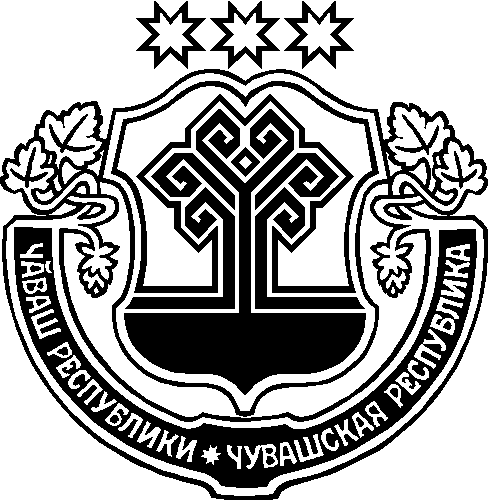 ЧУВАШСКАЯ РЕСПУБЛИКА АЛИКОВСКИЙ РАЙОНЙĂЛКĂШ ЯЛ ПОСЕЛЕНИЙĚНАДМИНИСТРАЦИЙĚЙЫШĂНУ21.09.2021   56№Йёлкёш ял. АДМИНИСТРАЦИЯИЛГЫШЕВСКОГОСЕЛЬСКОГО ПОСЕЛЕНИЯПОСТАНОВЛЕНИЕ21.09.2021 № 56деревня Илгышево